Волкова С.В.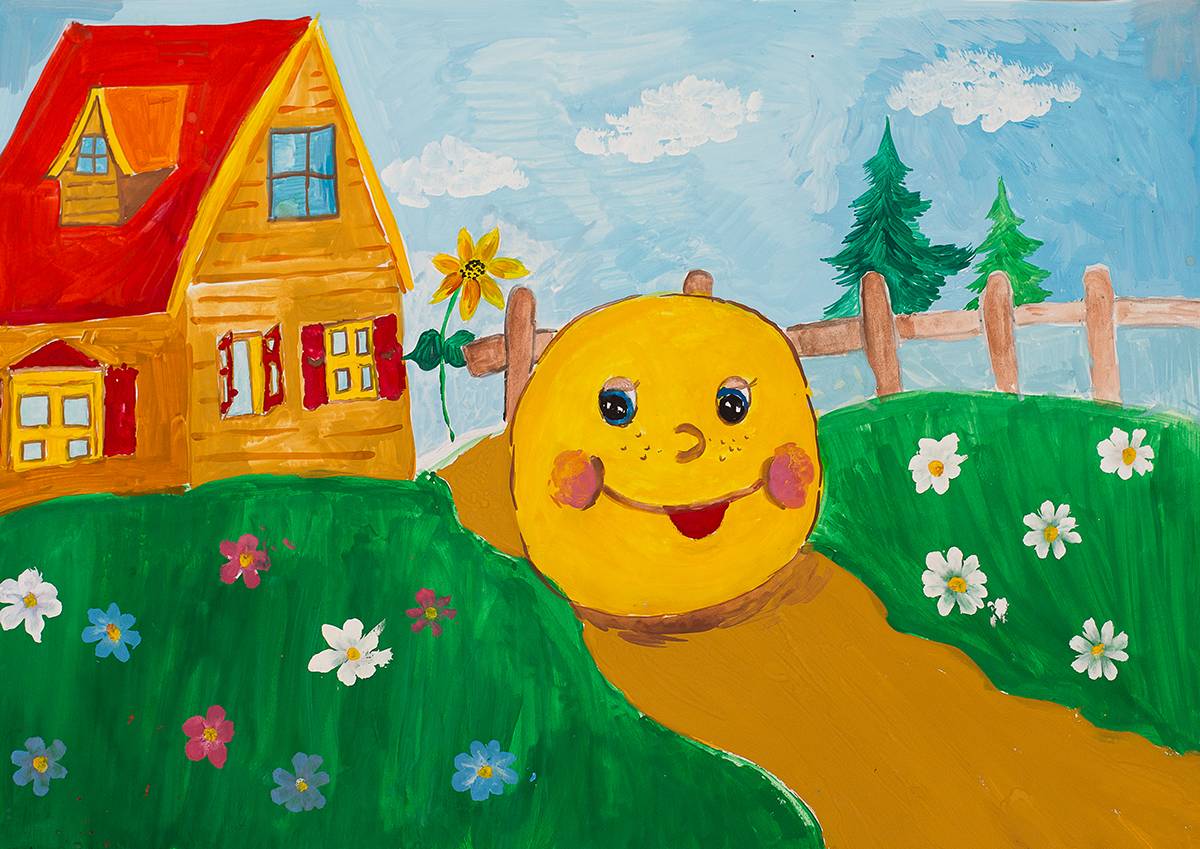 Сказки по преодолению страхов и тревожности у дошкольников Волкова С.В. Сказки по преодолению страхов и тревожности у дошкольников. Сборник. Методические рекомендации по сказотерапии. – Волгоград.-2020. – 25 с. Одним из эффективным средств по работе с тревожностью у детей является сказкотерапия. Сказка наиболее созвучна природе ребенка. В ней вымысел сочетается с реальностью. Рассказывание соответствующей русской народной или авторской сказки позволяет ребенку перенести свое психологическое состояние на сказочных героев, соотнести свои эмоции с чувствами героев сказки. Сказка, при условии ее верного использования, обладает мощным психотерапевтическим средством. В сборник вошли авторские сказки и методические рекомендации для воспитателей и родителей.«Как колобок друзей искал».Сказка по преодолению тревожных состояний, связанных с коллективом сверстником.Жил-был у дедушки и у бабушки Колобок. Был он круглый и румяный с одного бока. Но дети его почему-то считали некрасивым. Все дети над ним в деревне смеялись: «Ха-ха-ха, - говорили дети.- Он такой круглый и толстый, и еще у него бок подгорел». Обиделся Колобок и покатился прямо в лес. Катится Колобок, катится, а навстречу ему Зайчик:- Привет, колобок, куда ты идешь?- А я ушел от дедушки и бабушки и еще от плохих детей, которые меня дразнили.- И я ушел от своих друзей, - сказал Зайчик.- А ты почему ушел? – спросил Колобок.- А меня называли «трусливый», вот я и обиделся. И вовсе я не трусливый, я только волка боюсь и лису и еще филина. А еще по ночам темноты боюсь. - Ты осторожный, - сказал Колобок. – Давай дружить?- Давай, - сказал Зайчик и пошли они вместе.Шли они шли. Вдруг видят Волк идет им навстречу.Заяц с испугу к земле прижался, а Колобок вперед выступил:- Стой, куда идешь? – спрашивает строго.- А я вот только зайца укушу.- Зачем тебе его кусать? – спросил Колобок.- А чтоб мне на глаза не попадался. 